Travaux de renforcement de la chaussée au niveau de la bifurcation d’El Jadida : 11 janvier 20120 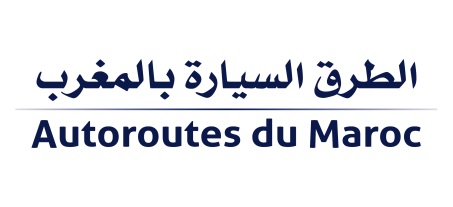 Communiqué de presseTravaux de renforcement de la chaussée au niveau de la bifurcation d’El Jadida Rabat, le 09 janvier 2020: La Société Nationale des Autoroutes du Maroc (ADM) informe les clients-usagers de l’autoroute El Jadida-Casablanca, en provenance d’El Jadida que les travaux de renforcement de la chaussée, au niveau de la bifurcation d’El Jadida, auront lieu Le samedi 11 janvier 2020 à partir de 08h du matin jusqu’au lundi 13 janvier 2020 à 18h.Par conséquent, l’accès à l’autoroute par la pénétrante d’El Jadida dans le sens EL Jadida vers Casablanca sera provisoirement suspendu.Les itinéraires alternatifs sont définis comme suit :Les clients-usagers en provenance d’El Jadida à destination de Casablanca ont le choix d’accéder à l’autoroute El Jadida-Casablanca via :Soit l’échangeur d’El Jadida sud,Soit emprunter la route nationale n°1 vers Azemmour puis accéder à l’autoroute vers Casablanca via l’échangeur d’Azemmour.La Société Nationale des Autoroutes du Maroc a procédé à l’installation de panneaux de signalisation aux endroits appropriés pour faciliter la circulation et s’excuse de la gêne occasionnée par ces travaux visant à renforcer davantage la sécurité autoroutière.Pour plus d’information, prière de :contacter le centre d’appel au n°5050,consulter l’appli ADM Trafic pour s’enquérir de l’état du trafic en instantané,voir les liens en bas de page.À propos d’ADM :Le réseau autoroutier géré par ADM comprend 1 800 kilomètres d’autoroutes. Il est emprunté quotidiennement par plus de 400 000 véhicules et capte un quart de la circulation totale du pays.